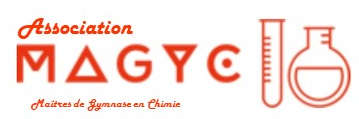 Séance Magyc du 16 juin 2022.magyc.chmembres-magyc@googlegroups.comListe des présencesHélène AelligLaura BarbieriAntonin ClémenceauMaurice Cosandey Maria CruciataPatricia DescombesGeoffroy Don Nicolas EugsterAmandine FornyDaniel Gardini  Nancy Geiser-Guldemont Aurélien GuyardGabriel HerreraAnne-Flore Ibano GannyChristine Jamorski Joedicke  Jean JaugeyLaurent Liardet,Myriam Lambelet, Rajika MaddageLuis Miguel de Oliveira VilacaValentin MEmmanuel MoretLoïck Moriggi, Félicien MurisetDenise PutallazCédric Reymond Christophe SaudanThérèse SigstamVéronique SteinerMatthias UrferLaure RothenAnnick VidonneEt…Joël, Maria, Début 18h00Magyc récréatif organisé par Loïc au domaine du Brantard à Denens. Merci Loïc pour cette organisation !1/ Election du nouveau comité du MagycElection du trésorier :M. Valentin Manzanares Election du secrétaire :M. Matthias Urfer Election de la Vice-présidente :Mme. Patricia Descombes Election de la nouvelle Présidente :Mme. Christine Jamorski Joedicke est l’heureuse élue 2/ Information datée d’avril 2022 communiquée par Maurice de la société suisse des professeurs de Chimie et de Biologie, (fichier pdf. attaché). Il semblerait que, dans cette refonte de la maturité, il y ait un impact avec une perte de dotation horaire pour la chimie de 30%.  Fin de séance 22H00 JJ / MAGYC 17.06.2022